Lesson 3: How does Jesus’ baptism show the Holy Trinity?The prefix tri- means three; tri-angle= three sided shape with three angles.Tri-cycle= three wheelsWhat do you think Trinity means? Last lesson, you learnt about Jesus’ baptism. What happened at the end of the gospel? 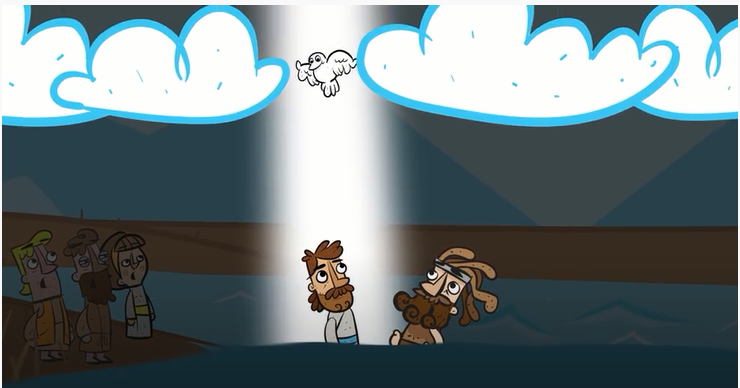 https://www.youtube.com/watch?v=_VMNO2MAmwA  (if you need to recap)Using the PowerPoint on the Holy trinity can you complete the following: A Christian believes that the doctrine of the Trinity is : God is described as God the Father because Christians believe:God the Son refers to how Christians believe:God the Holy Spirit refers to how Christians believe: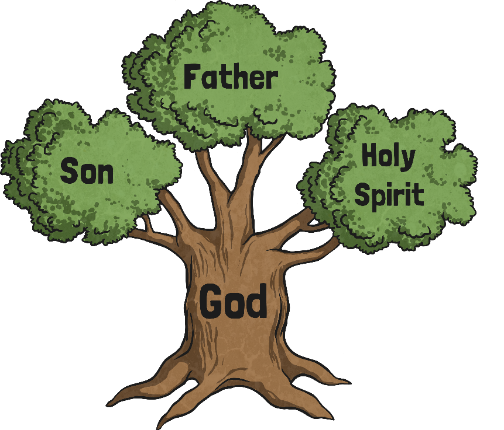 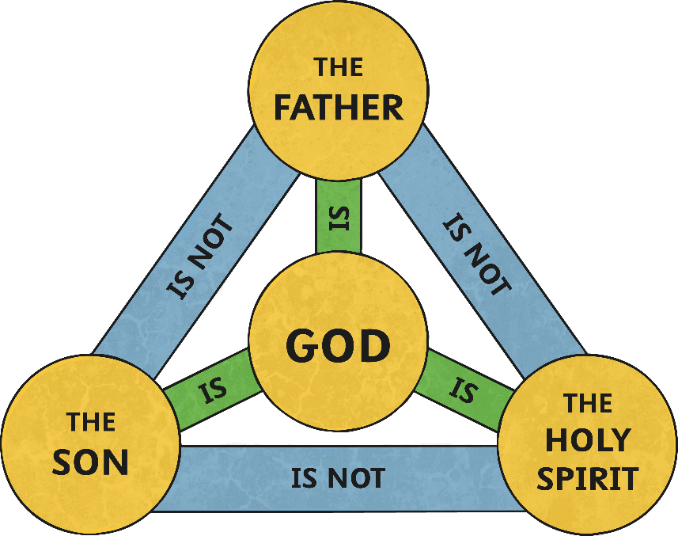 Above are ways the trinity has been shown by Christian believers. Your challenge this week is to design a symbol to help explain the beliefs of the Trinity. Be creative and I hope to see some on our All Saints’ All-Star Gallery.